广元市利州中等专业学校教务科关于开展学生评教、教师评学工作的通知 各部门、各班：根据学校教学工作安排，请各部门、各班认真组织做好本学期学生网上评教、实习实训评价、教师评学工作，具体要求如下：一、学生网上评教教务科已在数字化评价管理系统中开启学生网上评教功能，为做好本次学生网上评教工作，请各教学部、各班做好发动组织工作，确保所有学生参加评教，使得本次评教工作顺利进行。现将有关事宜通知如下：1、评教范围：全校各专业在校生，评教对象为各专业班级本学期的任课教师。2、起止时间：第19周星期一（ 2016年 12月26日 ）至第19周星期三（ 2016年 12月 29日 ），逾期学生网上评教系统将不再开通。3、评教方式：由教务科、实习实训科、学生科、信息中心统一组织，时间安排见后。 4、具体步骤：(1)打开浏览器在地址栏输入：“http://www.lzzz.com.cn” 进入学校网站，点击“数字管理平台”。（2）输入用户名、密码登录（默认用户名为学生姓名，密码为“123456”），点击“评教管理系统”。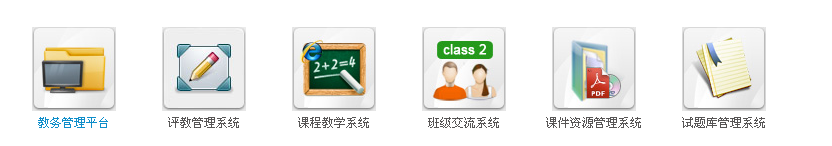 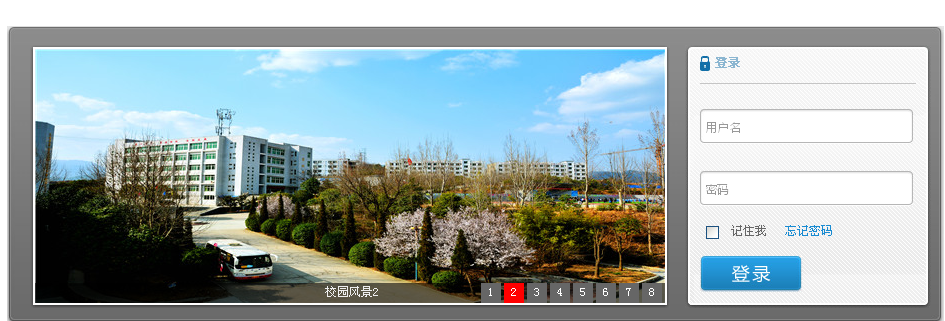 （3）单击“进入评价”后，依次对每位老师进行评价打分。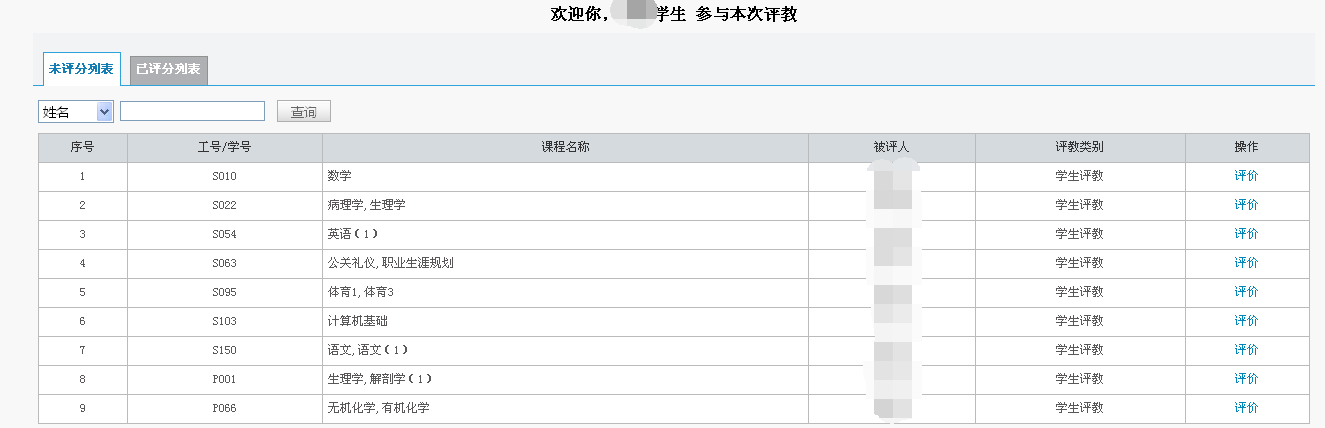 （4）本次学生评教分“教学态度（师德师风）”、“教学目标”、“教学内容与方法”、“教学素养”、“教学效果”五部分内容，共20项指标，每项评价指标分A、B、C、D四个等级，总分为5分，评价等级及分值如下。4、为体现公平，将对每一位老师的所有评教分按最低分、最高分，分别剔除掉10%，最后再将每位老师所教的全部班级成绩汇总取其平均值。每一位老师都是按同一比例剔除，对每一位老师都是公平的。 5、学生网上评教数据一经提交将不可更改，希望各班班主任加强宣传教育，避免出现学生胡乱打分的情况。同时希望广大学生认真严肃、公平对老师的教学工作进行评价。6.学生评教成绩将纳入教师年度目标考核及常规考核分数中。二、教师评学根据学校工作安排,本学期,将对所有班级的课堂教学情况进行评价。相关安排如下:1.时间安排：2017年1月2日-1月5日。2.各部门根据学校的评学要求，组织教师根据学生上课情况认真填写《广元市利州中等专业学校教师评学表》（附件2），并收集整理数据，填写《广元市利州中等专业学校评学结果汇总表》（附件3）。各教学部认真分析汇总数据，及时进行总结，撰写分析报告。请各部门将所填写《广元市利州中等专业学校教师评学结果汇总表》（附件3）由本部门负责人签字并加盖部门公章，于 12月 30日 前报送教务科（电子版发送到教务处蒲永康老师邮箱）。其他材料请各部门认真保管以备查。3.各教学部应每学期至少组织召开一次教师评学工作会议，提出改进意见和办法，相关材料存各部门备查。4.每学期评学工作结束后，各教学部应组织各班级及时召开评学班会，向学生反馈评学情况和意见，帮助学生端正学习态度，消除学习障碍，提高学习成绩。附1. 广元市利州中等专业学校学生评教表附2. 广元市利州中等专业学校教师网上评学指标体系评价等级ABCD分值范围>4.54-4.53-4<3广元市利州中等专业学校学生评教表广元市利州中等专业学校学生评教表广元市利州中等专业学校学生评教表广元市利州中等专业学校学生评教表广元市利州中等专业学校学生评教表广元市利州中等专业学校学生评教表广元市利州中等专业学校学生评教表广元市利州中等专业学校学生评教表项  目评价标准评价标准满分评定等级评定等级评定等级评定等级项  目评价标准评价标准满分ABCD项  目评价标准评价标准满分>4.54-4.53-4<3教学
态度
（师德
师风）
（40分）1备课充分，讲解认真、熟练、准确，认真布置和批改作业，答疑辅导及实训指导耐心细致5教学
态度
（师德
师风）
（40分）2尊重学生，关心学生，对学生要求严格5教学
态度
（师德
师风）
（40分）3上课部迟到，不早退，不随意调课，不坐着上课，不接打电话5教学
态度
（师德
师风）
（40分）4举止得体，仪表大方，执教严谨，为人师表5教学
目标
（40分）5注重学生做人品格和综合素质培养5教学
目标
（40分）6突出实践和应用能力（方法能力、社会能力）培养5教学
目标
（40分）7注重核心能力（学习能力、工作能力、创新能力）培养5教学
目标
（40分）8课程内容认知目标、能力目标和情感目标的设定符合社会需求和学生实际5教学
内容
与方
法
（50分）9教学内容与目标相适应,重点突出,善于突破难点,抓住关键5教学
内容
与方
法
（50分）10序化教学内容（项目化、任务化、情景化、模块化）与职业活动相衔接，便于学生学习5教学
内容
与方
法
（50分）11理论联系实际，教学内容反映生产、建设、管理、服务一线需要5教学
内容
与方
法
（50分）12注重启发，善于调动学生学习的主动性和积极性5教学
内容
与方
法
（50分）13注意教学方法改革，重视实践性教学环节5教学
素养
（40分）14思路清晰，逻辑性强，层次分明，容易学会5教学
素养
（40分）15用普通话讲课，讲授清楚，语言生动，举例适当5教学
素养
（40分）16板书设计合理，字迹清晰、工整5教学
素养
（40分）17积极使用现代教育手段教学，如：多媒体、教具等5教学
效果
（30分）18课堂秩序好，气氛活跃，学习积极性、主动性高5教学
效果
（30分）19完成了教学大纲（课程标准）、教学计划和教学目标规定的任务5教学
效果
（30分）20学生认真学习后知识掌握较好，能理解和解决一些实际问题5合计合计合计100广元市利州中等专业学校教师网上评学指标体系广元市利州中等专业学校教师网上评学指标体系广元市利州中等专业学校教师网上评学指标体系广元市利州中等专业学校教师网上评学指标体系广元市利州中等专业学校教师网上评学指标体系广元市利州中等专业学校教师网上评学指标体系评价项目评  价  内  涵得分等级得分等级得分等级得分等级评价项目评  价  内  涵优秀良好合格不合格评价项目评  价  内  涵10─98─96─86分以下学习态度
(30分)课堂出勤情况班级学生无迟到/早退现象，出勤率高，课堂精神面貌好班级学生无迟到/早退现象，出勤率较高，无无故旷课现象班级学生出勤率基本合格学生经常出现迟到/早退现象，出勤率较低学习态度
(30分)课堂纪律及课堂精神面貌情况课堂纪律好，无打瞌睡、吃东西、听耳机等与教学无关的行为，无随意说话、手机铃声等影响教学的行为；班级课堂精神面貌较好课堂纪律良好，无打瞌睡、吃东西、听耳机等与教学无关的行为，无随意说话、手机铃声等影响教学的行为课堂纪律良好，无打瞌睡、吃东西、听耳机等与教学无关的行为，无随意说话、手机铃声等影响教学的行为；课堂精神面貌欠佳课堂纪律混乱，课堂精神面貌差学习态度
(30分)学生主动学习和交流情况学生学习主动，课后积极与教师交流，积极参与辅导答疑学生学习主动，课后积极与教师交流，积极参与辅导答疑学生学习较主动，一般能按时按量完成作业学生学习态度懒散，只有小部分学生按时完成作业学习过程
（40分）学生学习自觉性高，能独立完成课堂作业并随时提出问题学生学习自觉性高，能独立、认真地完成课堂作业并随时提出问题学生学习自觉性较高，能认真完成课堂作业并随时提出问题学生学习自觉性较高，能认真完成课堂作业学生学习自觉性较差，课堂作业完成情况较差学习过程
（40分）学生课堂上紧跟老师思路，理解授课内容并认真记笔记学生上课注意力集中，课堂上紧跟教师思路，理解授课内容并认真记笔记学生上课注意力较集中，课堂上紧跟教师思路，基本理解授课内容并认真记笔记学生上课注意力集中，基本上能够理解授课内容并认真记笔记学生上课注意力不集中，课堂上学生经常做些与上课无关的事情学习过程
（40分）课堂互动情况学生具有创新意识，能常主动提问，与我进行交流与探讨，并对我的教学提出建设性意见学生能积极配合我的教学活动，积极回答问题，课堂互动效果好班级大部分学生积极配合我的教学活动，认真回答问题，课堂互动一般班级课堂互动性较差，学习气氛沉闷学习过程
（40分）学生与教师课后交流和作业完成情况学生能够经常与任课教师进行学习方面的沟通；按时认真完成作业及实验报告、实践报告等，无抄袭现象学生能够按时认真完成作业及实验报告、实践报告等，无抄袭现象大部分学生能够经常与任课教师进行学习方面的沟通；并按时完成作业学生经常延时交作业，作业完成质量一般且存在抄袭现象学习效果
（30分）学生对教师所传授的知识的理解情况除完成教师布置的作业以外，可根据自己的能力，有选择地做一些较高要求的作业学生能掌握本门课程的基本理论与基本技能，和其他班级相比，学习效果较好大多数学生对教师课堂上所传授的知识理解较好，平时成绩考核记录一般学生对教师课堂上所传授的知识理解不够，平时成绩考核记录较差学习效果
（30分）学生对本课程的掌握情况学生对本课程很感兴趣，学习积极性高，具有创新意识，能利用所学知识举一反三学生对本课程很感兴趣，学习积极性高，具有创新意识学生对本课程较感兴趣，学习积极性一般学生对本课程不感兴趣，学习积极性较差学习效果
（30分）学生对所学内容运用创新情况通过对本课程的学习，能一题多解具有发散、综合思维能力，有一定的创新能力通过学习勇于质疑,具有独立思维的创新意识学习上只能停留在某种固定模式上思考问题，无创新学生对所学内容运用创新情况差